§13005.  PenaltiesA person or entity who violates any provision of this chapter commits a civil violation for which a forfeiture of not more than $2,000 for each violation may be adjudged, plus the amount of compensation received in the subject transaction.  Any officer or agent of an entity who personally participates in or is accessory to a violation of this chapter is subject to the penalties prescribed under this section.  Any court of competent jurisdiction has full power to try any violation of this chapter and, upon conviction, the court may at its discretion revoke or suspend the license of the person or entity so convicted.  All fines and penalties over and above the cost of court proceedings inure to the commission.  A violation of this chapter includes performing or attempting to perform those acts that constitute prohibited practices.  [PL 2001, c. 421, Pt. B, §101 (AMD); PL 2001, c. 421, Pt. C, §1 (AFF).]The State may bring an action in Superior Court to enjoin any person from violating this chapter, regardless of whether other administrative, civil or criminal proceedings have been or may be instituted.  [PL 2001, c. 421, Pt. B, §101 (AMD); PL 2001, c. 421, Pt. C, §1 (AFF).]SECTION HISTORYPL 1987, c. 395, §A212 (NEW). PL 1999, c. 547, §B78 (AMD). PL 1999, c. 547, §B80 (AFF). PL 2001, c. 421, §B101 (AMD). PL 2001, c. 421, §C1 (AFF). The State of Maine claims a copyright in its codified statutes. If you intend to republish this material, we require that you include the following disclaimer in your publication:All copyrights and other rights to statutory text are reserved by the State of Maine. The text included in this publication reflects changes made through the First Regular and Frist Special Session of the 131st Maine Legislature and is current through November 1, 2023
                    . The text is subject to change without notice. It is a version that has not been officially certified by the Secretary of State. Refer to the Maine Revised Statutes Annotated and supplements for certified text.
                The Office of the Revisor of Statutes also requests that you send us one copy of any statutory publication you may produce. Our goal is not to restrict publishing activity, but to keep track of who is publishing what, to identify any needless duplication and to preserve the State's copyright rights.PLEASE NOTE: The Revisor's Office cannot perform research for or provide legal advice or interpretation of Maine law to the public. If you need legal assistance, please contact a qualified attorney.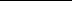 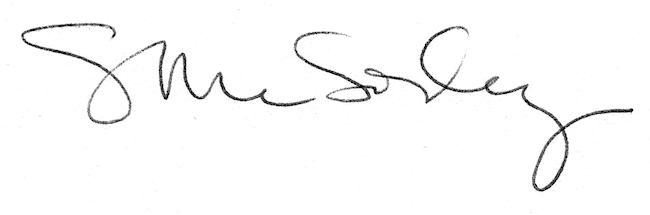 